资助医学专业研究生参加第24届全国临床肿瘤学大会通知为响应和推动“健康中国2030”的伟大战略，中国临床肿瘤学会(CSCO)及北京市希思科临床肿瘤学研究基金会计划资助医学专业研究生，参加2021年9月15日—9月19日在厦门市国际会议展览中心举办的第24届全国临床肿瘤学大会暨2021年CSCO学术年会。大会的主题为“聚焦创新研究 引领原创未来”，期间将举办一系列的新进展报告专场、专题论坛以及继续教育论坛。CSCO和基金会还将为所有受资助医学生举办有针对性的专场学术活动，帮助肿瘤专业研究生提高临床诊疗能力、扩展知识范围。一、活动计划拟全程资助经过审查、符合条件的研究生50名，参加上述会议，资助包括：会议注册费、往返交通费（仅包含经济舱机票、高铁二等座或火车卧铺，不含驻地及会议所在地交通费）以及会议期间厦门3星级酒店的食宿费（2021年9月15日—9月19日，双人标准间合住）。    获得资助的医师在会议结束前（9月19日前），需要提交200-500字的参会报告。二、申请人资格要求1. 肿瘤学或者相关专业的研究生、实习医（药、护、技）师，尚未取得执业资格证书的人员 2. 在同等条件下CSCO初级会员将优先考虑； 三、需提交资料1．项目申请表；2．提供学生证、医院实习或者规培证明材料的复印件（在校证明）；3．个人身份证的正、反面复印件；四、评审流程办公室形式审查合格后，提交基金会理事会，本着公正、公平、公开的原则，进行评审，决定是否同意资助。五、活动实施    自发布通知之日起接受报名 ,8月15日报名截止;8月25日前通知受资助人员,并联系落实参会事宜。  六、报名方法 第一步：申请资助的研究生于2021年8月15日24:00前点击下方链接或扫描二维码进行报名。报名地址：https://www.wjx.top/vj/h4QG6Lc.aspx报名二维码：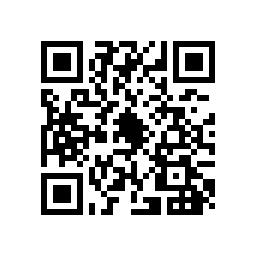   第二步：下载报名表（详见附件）,邮寄加盖公章的报名表、个人身份证复印件、提供学生证、医院实习或者规培证明材料的复印件（在校证明），至：北京市朝阳区东三环南路甲52号20C 办公室江梦慧收（010-67726451转605），过期不予受理，敬请配合。  报名以收到纸质版报名表和相关证明资料为准。名额有限报完截止！